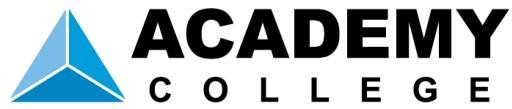 Sherm Booen Legacy Scholarship Program 2024-2025Purpose: To provide a scholarship, renewable annually, to two (2) students per year to honor and continue the legacy of a great Minnesota Aviator – Sherm Booen. Eligible programs include all flight and aviation business programs.Award: Two (2) $5,000 scholarships will be awarded to two (2) people selected by the Academy College Scholarship Committee. The award funds to cover tuition first. Initial Eligibility:Applicant must be a currently attending student and enrolled in one of the following programs at Academy College:Commercial Aviation BS DegreeCommercial Aviation BS Degree RestrictedCommercial Pilot AAS DegreeCommercial Pilot AAS Degree RestrictedAviation Flight AASProfessional Pilot Certificate Aviation Management BSAviation Business AASApplicant must complete a 1000 word minimum essay on the history of Sherm Booen, the impact Sherm Booen had on aviation in the state of MN, and how the applicant plans to contribute to the aviation industry and carry on the legacy of aviation in MN.Applicant must show Demonstrated Community Involvement (two voluntary and unpaid social justice/community service/community group activities).Applicant must provide two (2) Letters of Recommendation (non-family; industry relevant; and must have been acquainted for a minimum of one year).Must have a minimum 3.0 GPA at time of award.Application: For a student’s application to be reviewed by the Academy College Scholarship Committee, the application must contain the following items completed in their entirety:Completed Sherm Booen Scholarship Application FormEssayCompleted Community Involvement FormTwo (2) Letters of RecommendationSubmission: Please e-mail the completed application & materials to scholarship@academycollege.edu, and please be aware that incomplete submissions will not be reviewed.Please continue to the next page for the Application FormSherm Booen Scholarship Application 2024-25Incomplete Applications will not be reviewed.STATEMENT OF ACCURACYI hereby affirm that all the above stated information provided by me is true and correct to the best of my knowledge.I hereby understand that if I were chosen as a scholarship winner, the funds would be used to cover tuition at Academy College in one of the eligible programs.Signature of scholarship applicant:		Date:   	Please type or print clearly.                               PROGRAM:Please type or print clearly.                               PROGRAM:Please type or print clearly.                               PROGRAM:Please type or print clearly.                               PROGRAM:1.Last Name:Last Name:First Name:2.Mailing Address:Street:   	City:	State:	ZIP:Mailing Address:Street:   	City:	State:	ZIP:Mailing Address:Street:   	City:	State:	ZIP:3.Daytime Telephone Number: (	)Daytime Telephone Number: (	)Daytime Telephone Number: (	)4.Email Address:Email Address:Email Address:5.Name of Academy College program:6.The following items must be attached to this completed application form in order to establish the eligibility and to be reviewed by the scholarship committee.Circle “YES” or “NO” to confirm you have attached each item as required.The following items must be attached to this completed application form in order to establish the eligibility and to be reviewed by the scholarship committee.Circle “YES” or “NO” to confirm you have attached each item as required.The following items must be attached to this completed application form in order to establish the eligibility and to be reviewed by the scholarship committee.Circle “YES” or “NO” to confirm you have attached each item as required.YESNOEssayYESNODemonstrated Community Involvement (two voluntary and unpaid Social justice/community service/community group activities)YESNOTwo (2) Letters of Recommendation – letters should be written by non-family, industry relevant professionals that the applicant has known for at least one year..